HƯỚNG DẪN CHẤM ĐỀ KIỂM TRA GIỮA HỌC KÌ 2NĂM HỌC 2023 - 2024MÔN ĐỊA LÍ LỚP 10MÃ 101I. CÂU HỎI TRẮC NGHIỆM (4,0 ĐIỂM)MÃ 102I. CÂU HỎI TRẮC NGHIỆM (4,0 ĐIỂM)MÃ 103I. CÂU HỎI TRẮC NGHIỆM (4,0 ĐIỂM)MÃ 104I. CÂU HỎI TRẮC NGHIỆM (4,0 ĐIỂM)MÃ 105I. CÂU HỎI TRẮC NGHIỆM (4,0 ĐIỂM)MÃ 106I. CÂU HỎI TRẮC NGHIỆM (4,0 ĐIỂM)MÃ 107I. CÂU HỎI TRẮC NGHIỆM (4,0 ĐIỂM)MÃ 108I. CÂU HỎI TRẮC NGHIỆM (4,0 ĐIỂM)II. CÂU HỎI TỰ LUẬN (6,0 ĐIỂM)Mã đề lẻMã đề chẵnCâu12345678Đáp ánDBCDCCBACâu910111213141516Đáp ánAAAADDCACâu12345678Đáp ánDABABADBCâu910111213141516Đáp ánBDADDDCACâu12345678Đáp ánCAACACCCCâu910111213141516Đáp ánBBDCACCACâu12345678Đáp ánAABACDACCâu910111213141516Đáp ánDCDADCCBCâu12345678Đáp ánDBABCDADCâu910111213141516Đáp ánADBCBBDACâu12345678Đáp ánCCCBAAADCâu910111213141516Đáp ánBCDBDBCDCâu12345678Đáp ánAACBDACBCâu910111213141516Đáp ánCDDCACCACâu12345678Đáp ánCDDBCCDBCâu910111213141516Đáp ánABADACCACâuNội dungĐiểmCâu 1(3,5đ)a) Vẽ biểu đồ- Vẽ biểu đồ tròn- Có đầy đủ chú giải, tên biểu đồ  (thiếu mỗi nội dung trừ 0,25đ)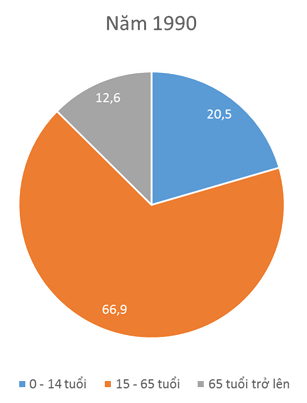 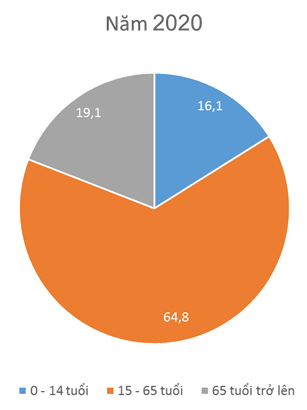 b) Nhận xét 	- Tỉ lệ số người 0 - 14 tuổi giảm (từ 25,1% xuống còn 16,1% giảm 9% ).- Tỉ lệ số người 15 - 65 tuổi giảm (từ 66,9% xuống 64,8% giảm 2,1% ). - Tỉ lệ số người từ 65 tuổi trở lên tăng (từ 11,6% lên 19,1% tăng 7,5%). => Như vậy, dân số châu Âu có xu hướng già hoá. 1,50,50,50,50,5Câu 2 (2.5đ)a) Đặc điểm ngành chăn nuôi+ Đối tượng của ngành chăn nuôi là các cơ thể sống, tuân theo quy luật sinh học nhất định.+ Chăn nuôi phụ thuộc chặt chẽ vào nguồn thức ăn. + Có nhiều thay đổi về hình thức chăn nuôi và hướng chuyên môn hoá, áp dụng rộng rãi khoa học - công nghệ trong sản xuất. 0.50.50.5Câu 2 (2.5đ)b) Tại sao nói sản xuất nông nghiệp phụ thuộc nhiều vào điều kiện tự nhiên?- Sản xuất nông nghiệp phụ thuộc nhiều vào điều kiện tự nhiên, vì:+ Trong nông nghiệp, đất là tư liệu sản xuất; cây trồng, vật nuôi là đối tượng sản xuất.+ Mỗi loại cây trồng, vật nuôi chỉ có thể sinh trưởng và phát triển trong những điều kiện tự nhiên nhất định.0,50,5CâuNội dungĐiểmCâu 1(3,5đ)a a) Vẽ biểu đồ- Vẽ biểu đồ tròn- Có đầy đủ chú giải, tên biểu đồ  (thiếu mỗi nội dung trừ 0,25đ)b) Nhận xét 	- Tỉ lệ số người 0 - 14 tuổi giảm (từ 25,1% xuống còn 16,1% giảm 9% ).- Tỉ lệ số người 15 - 65 tuổi giảm (từ 66,9% xuống 64,8% giảm 2,1% ). - Tỉ lệ số người từ 65 tuổi trở lên tăng (từ 11,6% lên 19,1% tăng 7,5%). => Như vậy, dân số châu Âu có xu hướng già hoá. 1,50,50,50,50,5Câu 2 (2.5đ)a) Đặc điểm ngành trồng trọt- Đất là tư liệu sản xuất chủ yếu.- Cây trồng là đối tượng sản xuất.- Hoạt động trồng trọt có tính mùa vụ và phân bố tương đối rộng. 0.50.50.5Câu 2 (2.5đ)b) Phân tích ảnh hưởng của khí hậu, nguồn nước đến sản xuất nông nghiệp. - Khí hậu và nguồn nước ảnh hưởng đến việc xác định cơ cấu, năng suất cây trồng, vật nuôi; mùa vụ, khả năng xen canh, tăng vụ; sự phân bố nông nghiệp.- Mặt nước nuôi trồng thủy sản, phù sa, nước tưới,… 0,50,5